 REFERAT STYREMØTE 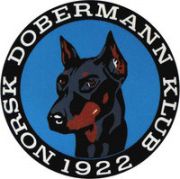 Dato:		07.12.2021	kl 21.00Sted: 		Telefonmøte (messenger)Tilstede: Lisbeth B Karlsen. Bente Line Nordtveit. Anne Husebø. Tanja Kotte. Ingar Andersen	Ikke møtt: Siw Monica WaagbøSaksliste:92: Referat: gjennomgått og godkjent.93: Økonomi: gjennomgått og godkjent.94: Dobermannposten: sendes til trykkeriet.95: TG Tromsø: spesialutstilling neste år i Tromsø. Vi gleder oss over aktiviteter der igjen.96: Eventuelt:NKK jobber med klubbmailer.97: Nytt adm.system hos NKK: Vi jobber med å lære oss det nye systemet bl.a. søknader av neste års prøver og utstillinger til klubben.98: IDC VM: venter og ser om det blir avholdtGOD JUL